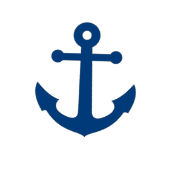 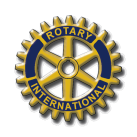 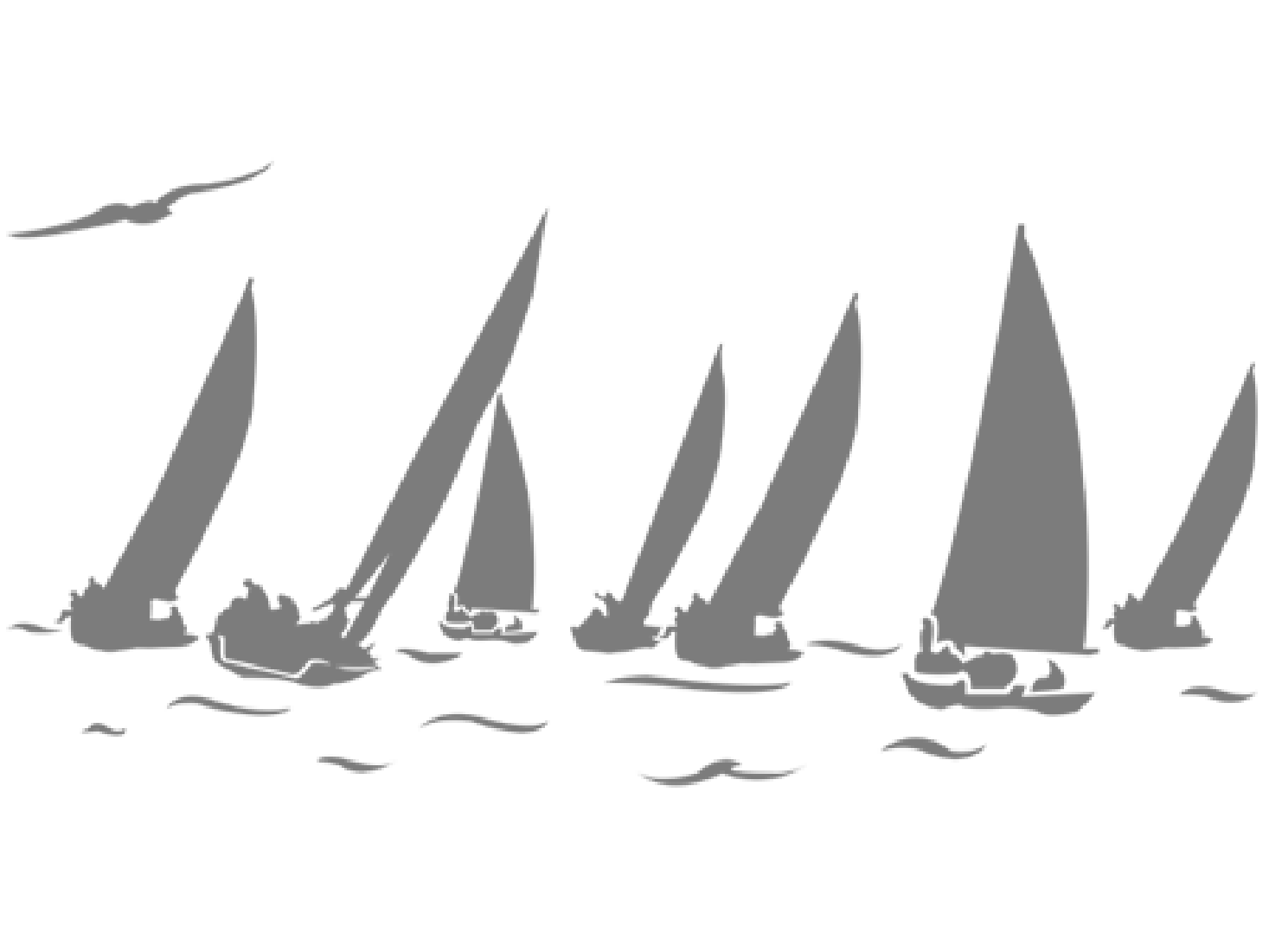 Tél : ……………………………............    N° licence : ………………………………….E-mail : …………………………………………   Club: ………………………………...EQUIPIER (s)Nom : ……………………………… Prénom : …………..………. N° Licence :…………..Nom : ……………………………… Prénom : …………..………. N° Licence :…………..Nom : ……………………………… Prénom : …………..………. N° Licence :…………..Nom : ……………………………… Prénom : …………..………. N° Licence :…………..Nom : ……………………………… Prénom : …………..………. N° Licence :…………..Nom : ……………………………… Prénom : …………..………. N° Licence :…………..Droit d’inscription :….. x 30 € par bateau….. x 14 € par licence journalière………….    Total pour les bateaux….. x  10 € par personne si participation à l’apéritif dinatoire du samedi 5 Mai...............     Total pour les participants………….     TOTALCi-joint un chèque de ……………………€  Date : …………………………. Signature : ……………………………………………Participation le samedi 5 mai à :- Sortie en Dragon      			oui              non - Réglages sur l’eau				oui              non - Formation Tactique de départ 		oui              non 